Prostor za urudžbeni štambiljPodnositelj zahtjeva: Naslov: ________________________________________________________________________________________Adresa: ________________________________________________________________________________________OIB:____________________________________________Zastupan po ________________________________________________________________________________________ (kod 2 ili više podnositelja zahtjeva ovdje odrediti zajedničkog predstavnika ili zajedničkog opunomoćenika sukladno čl. 35. st. 1. Zakona o općem upravnom postupku (NN 47/09), a ostale podnositelje zahtjeva navesti u Prilogu A)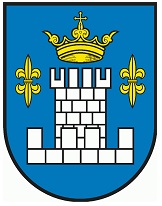 REPUBLIKA HRVATSKAGrad KoprivnicaUpravni odjel za prostorno uređenjeZrinski trg 148 000 KoprivnicaPREDMET:	PRIJAVA POČETKA GRAĐENJA / NASTAVKA RADOVA za građevine za koje je izdan akt za građenje- zahtjev za izdavanje Uz zahtjev se podnosi u skladu s odredbom članka 131. Zakona o gradnji (NN 153/13, 20/17) sljedeća dokumentacija: klasa, urudžbeni broj i datum izdavanja akta za građenjenaziv izvođača naziv nadzornih inženjera dokaz da je u katastru formirana građevna čestica te se uz zahtjev prilažu potpisani slijedeći prilozi: Prilog A, Prilog B, upravna pristojba 20,00 kn*U________________________, dana ___.___._______. godine. _________________________________Potpis podnositelja zahtjeva*osim ako se radi o subjektima oslobođenim od plaćanja upravne pristojbe prema čl. 8. Zakona o upravnim pristojbama (NN 115/16)PRILOG A – Podaci o podnositeljima zahtjevaU________________________, dana ___.___.________. godine______________________________________________Potpis podnositelja zahtjevaPRILOG B – Dokumentacija kao prilog zahtjevuU________________________, dana ___.___.________. godine______________________________________________Potpis podnositelja zahtjevaOIBVrsta subjektaIme i prezime / NazivDržavaPoštanski brojMjestoUlica i kući broje-mailOIBTelefonMobitelFaxOpunomoćenikAdresa za primanje pošteOstali priloziOpis priloga Lokacija zahvata(adresa, k.č.br., k.o.)Akt za građenje(KLASA, URBROJ, datum izdavanja)Izvođač( naziv, OIB, adresa)Nadzorni inženjer(ime i prezime, broj ovlaštenja, adresa)Dokaz da je u katastru formirana građevna čestica(KLASA, URBROJ, datum kopije katastarskog plana)Datum početka radova(dan, mjesec, godina)